LANCASHIRE COUNTY WATER POLO & SWIMMING ASSOCIATION2015 CONSIDERATION TIMES VERSION 2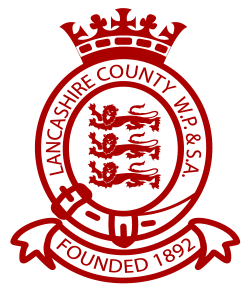 All times must have been achieved between1 April 2014 and 8th February 2015 from a licensed meet (Levels 1,2,3 or 4 ) No split times accepted.Consideration TimesConsideration TimesConsideration TimesShort CourseShort CourseShort CourseBOYSAge as at 31 December 2015Age as at 31 December 2015Age as at 31 December 2015Age as at 31 December 2015Age as at 31 December 2015Age as at 31 December 201510/111213141516/Ov.EVENT50m     Freestyle37.033.931.630.029.029.0100m   Freestyle1:16.41:11.51:07.31:04.61:02.01:02.0200m   Freestyle2:47.32:36.52:27.72:20.92:14.12:14.1400m   Freestyle5:53.65:30.85:12.64:59.14:48.54:48.51500m FreestyleNo Event21:07.319:39.018:58.218:20.418:20.450m     Breaststroke46.542.439.037.035.535.5100m  Breaststroke1:40.91:34.41:27.91:22.91:19.31:19.3200m  Breaststroke3:36.03:22.13:08.33:00.32:52.72:52.750m    Butterfly39.036.833.032.030.530.5100m  Butterfly1:24.41:19.01:15.61:12.01:07.01:07.0200m  Butterfly3:12.73:00.32:48.02:41.02:31.72:31.750m    Backstroke40.536.934.232.431.431.4100m  Backstroke1:27.21:21.51:17.71:12.61:09.91:09.9200m  Backstroke3:06.92:54.82:46.62:38.22:31.72:31.7200m  Individual Medley3:08.72:56.32:48.72:40.92:34.32:34.3400m  Individual MedleyNo Event6:12.05:56.85:42.75:31.15:31.1Consideration TimesConsideration TimesConsideration TimesShort CourseShort CourseShort CourseGIRLSAge as at 31 December 2015Age as at 31 December 2015Age as at 31 December 2015Age as at 31 December 2015Age as at 31 December 2015Age as at 31 December 201510/111213141516/OvEVENT50m     Freestyle37.033.231.831.030.930.9100m   Freestyle1:16.91:13.41:10.41:09.01:07.71:07.7200m   Freestyle2:45.02:37.62:32.22:29.32:26.42:26.4400m   Freestyle5:50.55:33.05:20.95:16.35:09.85:09.8800m   FreestyleNo Event10:51.510:28.410:14.810.05.810.05.850m     Breaststroke46.542.440.339.138.438.4100m  Breaststroke1:38.41:32.91:29.21:27.91:26.71:26.7200m  Breaststroke3:35.53:21.63:11.33:10.53:09.93:09.950m    Butterfly39.036.434.833.733.233.2100m  Butterfly1:26.41:21.31:17.81:16.11:14.51:14.5200m  Butterfly3:12.93:00.52:52.12:49.72:45.12:45.150m    Backstroke40.537.836.235.234.734.7100m  Backstroke1:27.21:23.41:19.61:17.41:15.41:15.4200m  Backstroke3:10.02:57.72:49.72:46.22:42.42:42.4200m  Individual Medley3:09.12:59.72:51.62:50.32:46.92:46.9400m  Individual MedleyNo Event6:20.86:02.65:58.05:55.15:55.1